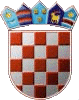 OPĆINA SVETI IVAN ŽABNOVODIČ ZA GRAĐANE PRORAČUN OPĆINE SVETI IVAN ŽABNO ZA 2023. GODINUI PROJEKCIJE ZA 2024. I 2025. GODINUUVODNA RIJEČ NAČELNIKAProračun je temeljni financijski dokument općine koji sadrži plan prihoda i rashoda za jednu proračunsku godinu, te projekcije za sljedeće dvije godine.  Budući da se često mijenjaju Zakoni, Pravilnici potrudili smo se što bolje objasniti osnovne propise i pojmove. Želimo da uz pomoć ovog Vodiča sami shvatite suštinu proračuna, odnosno proračunskog planiranja. U cilju što bolje transparentnosti  svrha je omogućiti javnosti sudjelovanje u donošenju proračuna, njegovo razumijevanje i uravnoteženost.Iz Proračuna se može saznati:Koji su i u kojim iznosima planirani prihodi OpćineKoliki su ukupni rashodi OpćineŠto sve financira OpćinaKoliko se novaca troši na funkcioniranje redovnog rada OpćineKoliko se novaca izdvaja za predškolski odgoj i obrazovanje, te socijalnu skrb Koliko se novca izdvaja za rad udrugaKoliko se troši na održavanje  i izgradnju komunalne infrastruktureKoji su najveći i najbitniji projekti u tijeku itd…ŠTO JE PRORAČUN I KAKO SE DONOSI?Proračun je temeljni financijski akt kojim se procjenjuju prihodi i primici te utvrđuju rashodi i izdaci Općine Sveti Ivan Žabno, a koje donosi Općinsko vijeće. Donosi se za proračunsku godinu, a to je razdoblje od  01. siječnja do 31. prosinca. Proračun sadrži i projekcije prihoda i primitaka te rashoda i izdataka za naredne dvije godine. (Zakon o proračunu, Narodne novine 144/21)Proračun se prema Zakonu mora donijeti najkasnije do konca tekuće godine za iduću godinu prema prijedlogu kojega utvrđuje načelnik i dostavlja predstavničkom tijelu do 15. studenog tekuće godine na usvajanje.Ako se proračun ne donese u roku obavlja se: privremeno financiranje (u trajanju najduže 3 mjeseca), raspuštanje Općinskog vijeća i prijevremeni izbori za Općinsko vijeće.SADRŽAJ PRORAČUNAOPĆI DIO –sastoji se od Računa prihoda i rashoda i Računa financiranja koji obuhvaćaju prihode i primitke te rashode i izdatke po vrstamaPOSEBNI DIO – sastoji se od plana rashoda i izdataka iskazanih po razdjelima, i programima, odnosno aktivnostima/projektima  koji se planiraju financirati.Važno je znati!!Jedno od najvažnijih načela proračuna je da isti mora biti uravnotežen: ukupna visina planiranih prihoda mora biti jednaka ukupnoj visini planiranih rashoda, uz raspoređivanje viška ili manjka iz prethodnih godina.Proračun se može mijenjati tijekom proračunske godine Izmjenama i dopunama Proračuna Općine Sveti Ivan Žabno, koje također donosi Općinsko vijeće.Ukoliko se tijekom proračunske godine povećaju rashodi i/ili izdaci, a smanje prihodi i/ili primici zbog nastanka novih obveza za Proračun ili promjena gospodarskih kretanja, Općinski načelnik može obustaviti izvršavanje pojedinih rashoda i/ili izdataka.PRIHODI I PRIMICIODAKLE NOVAC DOLAZI U PRORAČUN:Općina Sveti Ivan Žabno u Proračunu za 2023. godinu planira sljedeće prihode i primitke:-  prihodi od poreza                                                                            789.077,00 €-  pomoći iz inozemstva i od subjekata unutar općeg  pror.            2.012.691,00 €-  prihod od imovine						                   59.870,00 €-  prihodi od upravnih i administrativnih pristojbi, pristojbi po   posebnim propisima i naknada                                                       271.559,00 €- prihodi od prodaje proizvoda i robe te pruženih usluga   i prihodi od donacija                              			                    9.954,00 €- kazne, upravne mjere i ostali prihodi		                              3.053,00 €- prihodi od prodaje neproizvedene dugotrajne imovine	                  19.044,00 €- prihodi od prodaje proizvedene dugotrajne imovine		          1.858,00 €		UKUPNO:									   3.167.106,00 €PROJEKTI I AKTIVNOSTI PLANIRANI U PRORAČUNU(NA ŠTO SE NOVAC TROŠI) U proračunu Općine Sveti Ivan Žabno planirani su sljedeći rashodi i izdaci:-Rashodi za zaposlene     (uključeni  zaposlenici vrtića)             243.338,00 €                                                          -Materijalni rashodi                                                                     593.435,00 €-Financijski rashodi 						                 13.187,00 €-Subvencije 							                 40.000,00 €-Pomoći dane u inozemstvo i unutar općeg proračuna	               111.254,00 €-Naknade građanima i kućanstvima 				       84.731,00 €-Ostali rashodi								     565.019,00 €-Rashodi za nabavu neproizvedene dugotrajne imovine               10.000,00 €-Rashodi za nabavu proizvedene dugotrajne imovine		     584.863,00 €-Rashodi za dodatna ulaganja na nefinancijskoj imovini            801.679,00 €-Izdaci za otplatu glavnice primljenih kredita i zajmova             119.600,00 €															      VAŽNI PROJEKTI U 2023. GODINIProjekti :- izgradnja Jaslica u Svetom Ivanu Žabnu-izgradnja Kulturnog centra u Svetom Ivanu Žabnu-rekonstrukcija Vatrogasnog doma Cirkvena -rekonstrukcija Društvenog doma u Sv. Petru Čvrstecu-nastavak izgradnje vodovodne mreže-izgradnja pješačkih staza -uređenje groblja na području općinePomoć građanima, kućanstvima i udrugama:  Sufinanciranje prijevoza učenika  Kontinuitet financiranja i provođenja aktivnosti: “Pomoć u kući za osobe  starije životne dobi” Stipendiranje Sufinanciranje bibliobusa „Gradska knjižnica “ KriževciSufinanciranje logopeda O.Š. „Grigor Vitez“Sufinanciranje smještaja u vrtićuNaknade za novorođenčad Sufinanciranje projekata i programa udrugaFinanciranje radnih bilježnica i likovnih mapa za osnovnu školuSufinanciranje sportaOstale tekuće donacije-nagrade učenicimaSufinanciranje programa i projekata O.Š. „Grigor Vitez“Sufinanciranje vatrogasne opremeSufinanciranje socijalnih programaSufinanciranje vjerskih zajednicaSufinanciranje vatrogasne zajednice, Crvenog križa, Civilne zaštite, Hrvatske gorske službe spašavanja-Ostali radovi:-rekonstrukcija javne rasvjeta-sufinanciranje izgradnje lokalnih ceste-održavanje nerazvrstanih cesta-dodatna ulaganja na građevinskim objektimaVAŽNI KONTAKTI I KORISNE INFORMACIJEPravo na pristup informacijama:http://www.osiz.hrKONTAKT: 048/211-210E-mail: kristina@osiz.hrAdresa: Općina Sveti Ivan Žabno, Sveti Ivan Žabno, Trg Karla Lukaša 11Odlukom načelnika Općine Sveti Ivan Žabno  određen je službenik za informiranje Općine Sveti Ivan Žabno kojemu se može podnijeti usmeni ili pisani zahtjev za pristup informacijama. Sadržaj pisanog zahtjeva kao i ostali detaljniji podaci opisani su na prethodno navedenoj web stranici.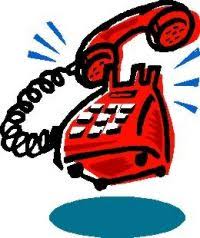 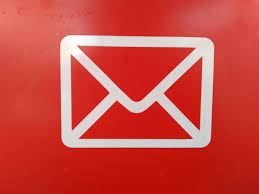 Izradila:Mirela DolačkiOpćinski načelnik:		Nenad BošnjakPrikaz plana proračuna - Prihodi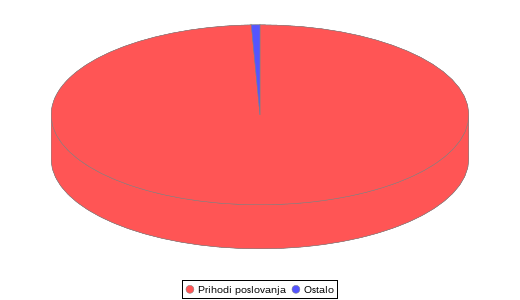 Prikaz plana proračuna - PrihodiPrikaz plana proračuna - PrihodiPrikaz plana proračuna - PrihodiPrikaz plana proračuna - PrihodiPrikaz plana proračuna - PrihodiPrikaz plana proračuna - PrihodiPrikaz plana proračuna - PrihodiPrikaz plana proračuna - PrihodiPrikaz plana proračuna - PrihodiPrikaz plana proračuna - PrihodiPrikaz plana proračuna - PrihodiPrikaz plana proračuna - PrihodiPrikaz plana proračuna - PrihodiNazivIznosIznosPrihodi poslovanja3.146.204,00 €3.146.204,00 €Prihodi od prodaje nefinancijske imovine     20.902,00 €     20.902,00 €0,000,00Sveukupno:3.167.106,00 €Prikaz plana proračuna - IzdaciPrikaz plana proračuna - IzdaciPrikaz plana proračuna - IzdaciPrikaz plana proračuna - IzdaciPrikaz plana proračuna - IzdaciPrikaz plana proračuna - IzdaciPrikaz plana proračuna - IzdaciPrikaz plana proračuna - IzdaciPrikaz plana proračuna - IzdaciPrikaz plana proračuna - IzdaciPrikaz plana proračuna - IzdaciPrikaz plana proračuna - IzdaciPrikaz plana proračuna - IzdaciPrikaz plana proračuna - Izdaci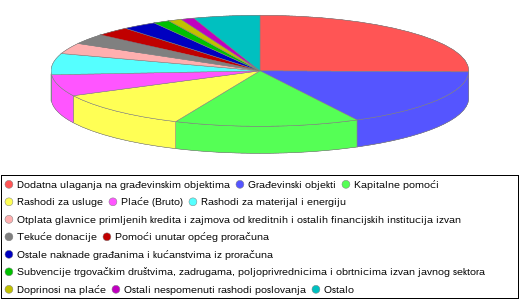 NazivNazivNazivNazivNazivNazivIznosIznosIznosIznosIznosIznosIznosIznosDodatna ulaganja na građevinskim objektima Dodatna ulaganja na građevinskim objektima Dodatna ulaganja na građevinskim objektima Dodatna ulaganja na građevinskim objektima Dodatna ulaganja na građevinskim objektima Dodatna ulaganja na građevinskim objektima         801.679,00 €        801.679,00 €        801.679,00 €        801.679,00 €        801.679,00 €        801.679,00 €        801.679,00 €        801.679,00 €Građevinski objektiGrađevinski objektiGrađevinski objektiGrađevinski objektiGrađevinski objektiGrađevinski objekti        538.090,00 €        538.090,00 €        538.090,00 €        538.090,00 €        538.090,00 €        538.090,00 €        538.090,00 €        538.090,00 €Kapitalne pomoćiKapitalne pomoćiKapitalne pomoćiKapitalne pomoćiKapitalne pomoćiKapitalne pomoći        452.985,00 €        452.985,00 €        452.985,00 €        452.985,00 €        452.985,00 €        452.985,00 €        452.985,00 €        452.985,00 €Rashodi za uslugeRashodi za uslugeRashodi za uslugeRashodi za uslugeRashodi za uslugeRashodi za usluge        348.349,00 €        348.349,00 €        348.349,00 €        348.349,00 €        348.349,00 €        348.349,00 €        348.349,00 €        348.349,00 €Plaće (Bruto)Plaće (Bruto)Plaće (Bruto)Plaće (Bruto)Plaće (Bruto)Plaće (Bruto)        198.562,00 €        198.562,00 €        198.562,00 €        198.562,00 €        198.562,00 €        198.562,00 €        198.562,00 €        198.562,00 €Rashodi za materijal i energijuRashodi za materijal i energijuRashodi za materijal i energijuRashodi za materijal i energijuRashodi za materijal i energijuRashodi za materijal i energiju        195.446,00 €        195.446,00 €        195.446,00 €        195.446,00 €        195.446,00 €        195.446,00 €        195.446,00 €        195.446,00 €Otplata glavnice primljenih kredita i zajmova od kreditnih i ostalih financijskih institucija izvan javnog sektoraOtplata glavnice primljenih kredita i zajmova od kreditnih i ostalih financijskih institucija izvan javnog sektoraOtplata glavnice primljenih kredita i zajmova od kreditnih i ostalih financijskih institucija izvan javnog sektoraOtplata glavnice primljenih kredita i zajmova od kreditnih i ostalih financijskih institucija izvan javnog sektoraOtplata glavnice primljenih kredita i zajmova od kreditnih i ostalih financijskih institucija izvan javnog sektoraOtplata glavnice primljenih kredita i zajmova od kreditnih i ostalih financijskih institucija izvan javnog sektora          99.600,00 €          99.600,00 €          99.600,00 €          99.600,00 €          99.600,00 €          99.600,00 €          99.600,00 €          99.600,00 €Otplata glavnice primljenih kredita i zajmova od kreditnih i ostalih financijskih institucija izvan javnog sektoraOtplata glavnice primljenih kredita i zajmova od kreditnih i ostalih financijskih institucija izvan javnog sektoraOtplata glavnice primljenih kredita i zajmova od kreditnih i ostalih financijskih institucija izvan javnog sektoraOtplata glavnice primljenih kredita i zajmova od kreditnih i ostalih financijskih institucija izvan javnog sektoraOtplata glavnice primljenih kredita i zajmova od kreditnih i ostalih financijskih institucija izvan javnog sektoraOtplata glavnice primljenih kredita i zajmova od kreditnih i ostalih financijskih institucija izvan javnog sektoraTekuće donacijeTekuće donacijeTekuće donacijeTekuće donacijeTekuće donacijeTekuće donacije          95.398,00 €          95.398,00 €          95.398,00 €          95.398,00 €          95.398,00 €          95.398,00 €          95.398,00 €          95.398,00 €Pomoći unutar općeg proračunaPomoći unutar općeg proračunaPomoći unutar općeg proračunaPomoći unutar općeg proračunaPomoći unutar općeg proračunaPomoći unutar općeg proračuna          84.773,00 €          84.773,00 €          84.773,00 €          84.773,00 €          84.773,00 €          84.773,00 €          84.773,00 €          84.773,00 €Ostale naknade građanima i kućanstvima iz proračunaOstale naknade građanima i kućanstvima iz proračunaOstale naknade građanima i kućanstvima iz proračunaOstale naknade građanima i kućanstvima iz proračunaOstale naknade građanima i kućanstvima iz proračunaOstale naknade građanima i kućanstvima iz proračuna          84.731,00 €          84.731,00 €          84.731,00 €          84.731,00 €          84.731,00 €          84.731,00 €          84.731,00 €          84.731,00 €Subvencije poljoprivrednicimaSubvencije poljoprivrednicimaSubvencije poljoprivrednicimaSubvencije poljoprivrednicimaSubvencije poljoprivrednicimaSubvencije poljoprivrednicima          40.000,00 €          40.000,00 €          40.000,00 €          40.000,00 €          40.000,00 €          40.000,00 €          40.000,00 €          40.000,00 €Subvencije poljoprivrednicimaSubvencije poljoprivrednicimaSubvencije poljoprivrednicimaSubvencije poljoprivrednicimaSubvencije poljoprivrednicimaSubvencije poljoprivrednicimaDoprinosi na plaćeDoprinosi na plaćeDoprinosi na plaćeDoprinosi na plaćeDoprinosi na plaćeDoprinosi na plaće          32.763,00 €          32.763,00 €          32.763,00 €          32.763,00 €          32.763,00 €          32.763,00 €          32.763,00 €          32.763,00 €Ostali nespomenuti rashodi poslovanjaOstali nespomenuti rashodi poslovanjaOstali nespomenuti rashodi poslovanjaOstali nespomenuti rashodi poslovanjaOstali nespomenuti rashodi poslovanjaOstali nespomenuti rashodi poslovanja          32.503,00 €          32.503,00 €          32.503,00 €          32.503,00 €          32.503,00 €          32.503,00 €          32.503,00 €          32.503,00 €Pomoći proračunskim korisnicima drugih proračunaPomoći proračunskim korisnicima drugih proračunaPomoći proračunskim korisnicima drugih proračunaPomoći proračunskim korisnicima drugih proračunaPomoći proračunskim korisnicima drugih proračunaPomoći proračunskim korisnicima drugih proračuna          26.481,00 €          26.481,00 €          26.481,00 €          26.481,00 €          26.481,00 €          26.481,00 €          26.481,00 €          26.481,00 €Postrojenja i opremaPostrojenja i opremaPostrojenja i opremaPostrojenja i opremaPostrojenja i opremaPostrojenja i oprema           25.273,00 €           25.273,00 €           25.273,00 €           25.273,00 €           25.273,00 €           25.273,00 €           25.273,00 €           25.273,00 €Nematerijalna proizvedena imovinaNematerijalna proizvedena imovinaNematerijalna proizvedena imovinaNematerijalna proizvedena imovinaNematerijalna proizvedena imovinaNematerijalna proizvedena imovina           21.500,00 €           21.500,00 €           21.500,00 €           21.500,00 €           21.500,00 €           21.500,00 €           21.500,00 €           21.500,00 €Otplata glavnice primljenih zajmova od drugih razina vlasti                                         Otplata glavnice primljenih zajmova od drugih razina vlasti                                         Otplata glavnice primljenih zajmova od drugih razina vlasti                                         Otplata glavnice primljenih zajmova od drugih razina vlasti                                         Otplata glavnice primljenih zajmova od drugih razina vlasti                                         Otplata glavnice primljenih zajmova od drugih razina vlasti                                                     20.000,00 €            20.000,00 €            20.000,00 €            20.000,00 €            20.000,00 €            20.000,00 €            20.000,00 €            20.000,00 €Naknade troškova zaposlenimaNaknade troškova zaposlenimaNaknade troškova zaposlenimaNaknade troškova zaposlenimaNaknade troškova zaposlenimaNaknade troškova zaposlenima            17.137,00 €            17.137,00 €            17.137,00 €            17.137,00 €            17.137,00 €            17.137,00 €            17.137,00 €            17.137,00 €Ostali rashodi za zaposleneOstali rashodi za zaposleneOstali rashodi za zaposleneOstali rashodi za zaposleneOstali rashodi za zaposleneOstali rashodi za zaposlene            12.013,00 €            12.013,00 €            12.013,00 €            12.013,00 €            12.013,00 €            12.013,00 €            12.013,00 €            12.013,00 €Kamate za primljene kredite i zajmoveKamate za primljene kredite i zajmoveKamate za primljene kredite i zajmoveKamate za primljene kredite i zajmoveKamate za primljene kredite i zajmoveKamate za primljene kredite i zajmove            10.741,00 €            10.741,00 €            10.741,00 €            10.741,00 €            10.741,00 €            10.741,00 €            10.741,00 €            10.741,00 €Kazne, penali i naknade šteteKazne, penali i naknade šteteKazne, penali i naknade šteteKazne, penali i naknade šteteKazne, penali i naknade šteteKazne, penali i naknade štete            10.000,00 €            10.000,00 €            10.000,00 €            10.000,00 €            10.000,00 €            10.000,00 €            10.000,00 €            10.000,00 €Materijalna imovina - prirodna bogatstvaMaterijalna imovina - prirodna bogatstvaMaterijalna imovina - prirodna bogatstvaMaterijalna imovina - prirodna bogatstvaMaterijalna imovina - prirodna bogatstvaMaterijalna imovina - prirodna bogatstva            10.000,00 €            10.000,00 €            10.000,00 €            10.000,00 €            10.000,00 €            10.000,00 €            10.000,00 €            10.000,00 €Kapitalne donacijeKapitalne donacijeKapitalne donacijeKapitalne donacijeKapitalne donacijeKapitalne donacije              6.636,00 €              6.636,00 €              6.636,00 €              6.636,00 €              6.636,00 €              6.636,00 €              6.636,00 €              6.636,00 €Ostali financijski rashodiOstali financijski rashodiOstali financijski rashodiOstali financijski rashodiOstali financijski rashodiOstali financijski rashodi              2.446,00 €              2.446,00 €              2.446,00 €              2.446,00 €              2.446,00 €              2.446,00 €              2.446,00 €              2.446,00 €SveukupnoSveukupnoSveukupnoSveukupnoSveukupnoSveukupno:      3.167.106,00 €:      3.167.106,00 €:      3.167.106,00 €:      3.167.106,00 €:      3.167.106,00 €:      3.167.106,00 €:      3.167.106,00 €